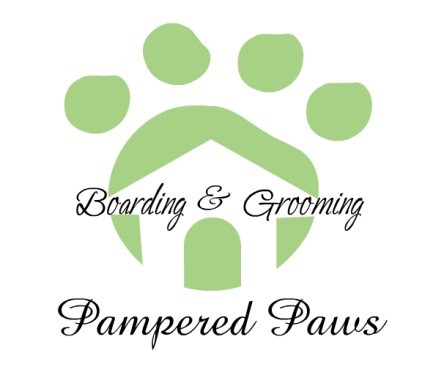 RAINBOW PROTOCOLPET’S NAME: __________________________________________________BREED: _______________________________________ 	AGE: ____________“Pampered Paws” policy is to have on file a Protocol for our guests in case the Unthinkable happens. This is a precautionary step to assist us in following your wishes in the unlikely event your beloved pet passes away while in our care. You or your spouse will be the first to be contacted.Please check your wishes below:I want my emergency contact (not you or your spouse) to be called and to pick up my pet if they pass away while boarding.
	Yes _________		NO_________Please provide us with an emergency contact, who will assume the responsibility to pick up your loved one and follow thru with your arrangements.Name: ___________________________________________Contact phone number: _________________________________If your emergency contact is unable to be reached, I authorize that “Pampered Paws” to transport my pet to be to the appropriate Vet for arrangements. **I authorize “Pampered Paws” to transport my pet for cremation and wish to have the ashes returned.  This would be a private cremation.		Yes _________		NO_________I authorize “Pampered Paws” to transport my pet for cremation and DO NOT wish to have my ashes returned. This would be a group cremation.  Yes _________		NO_________I do not wish to have my pet cremated and would prefer to have my pet returned to me for private burial. I agree that “Pampered Paws” will make the appropriate arrangements and I will pick my pet up when I return from my trip.Yes I agree _________		NO I do not agree_________By signing below I understand that costs may be incurred for cremation and or storage of my pet. I give “Pampered Paws” permission to follow through with my wishes as stated above and agree to make payment upon my return.Signature: ______________________________________________________Date: ___________________Witness______________________________________